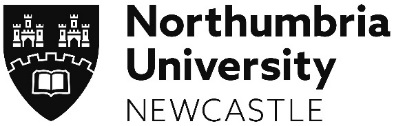 Initial Teacher Education Mathematics Report         HIGHLIGHT THE PHRASES THAT BEST DESCRIBE THE STUDENT’S ABILITY AT THE END OF THE PLACEMENT   OF THE PLACEMENT Name of StudentDates of PlacementSignature of member of staffsupervising this placement.Student signature:Planning shows that teaching and learning activities match to the intended learning outcomes. Teaching and learning activities match the objective and engage the learner.Teaching and learning activities match the objective and are stimulating, pupils respond enthusiastically to the teaching.Some use of interactive teaching strategies, children generally attentive and participating in lessons.A range of interactive strategies are used to support pupils’ mathematical understanding.Pupils’ understanding of mathematical concepts is enhanced through open and differentiated questioning. Mathematical concepts are contextualised and links are made with real life and other subjects.Some flexibility demonstrated within the lesson taking into account progress and learner understanding.Flexibility /adaptability shown taking account of the progress made by learners and matching teaching to it, including by matching pace to learning and using a variety of teaching methods.Teaching is flexible and adaptable changing pace, approach, and teaching methods within a lesson in response to what learners say and do.Some evidence of teacher modelling and explanation of mathematical concepts. The learning environment and resources managed to enable all learners make progress.Clear teacher modelling and clear teacher explanations of mathematical concepts with the creative use of resources to support learning.Clear teacher modelling throughout lesson. High quality teacher explanations of mathematical concepts. A variety of scaffolding and supporting materials and resources, which are differentiated to meet the needs of all pupilsDemonstration of secure mathematical subject knowledge that develops learners’ understanding and skills.Trainee uses their mathematical subject knowledge to find different ways of explaining or varying teaching approaches.Application of own depth of mathematical subject knowledge supports learners in acquiring understanding and skills. A range of different approaches can be utilised to ensure learners make the expected progress.Comment by mentor:Comment by mentor:Comment by mentor:SMART target for future teaching of mathematics:SMART target for future teaching of mathematics:SMART target for future teaching of mathematics: